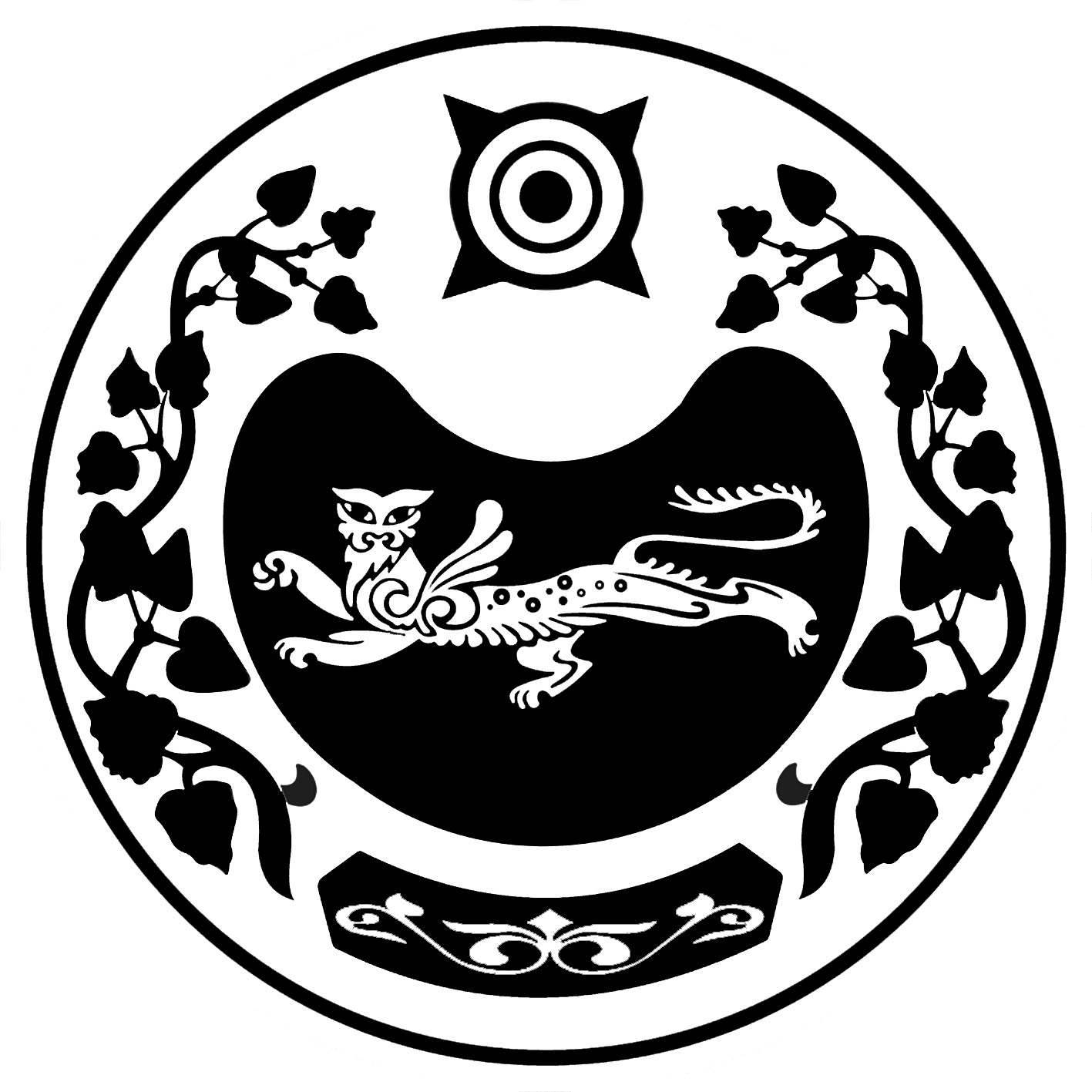 П О С Т А Н О В Л Е Н И Еот  03 ноября  2021 г.                        с.Весеннее                          № 64-п                                                Об утверждении Положения о порядке расходования средств резервного фонда В целях исполнения требований Федерального Закона от 21.12.94 г. № 68-ФЗ «О защите населения и территорий от чрезвычайных ситуаций природного и техногенного характера» (ред. от 29.12.2010 г.) и в соответствии со статьей 81 Бюджетного кодекса Российской Федерации,Постановляю:1. Утвердить прилагаемое  Положение о порядке расходования средств  резервного фонда администрации Весенненского сельсовета для предупреждения и ликвидации чрезвычайных ситуаций (Приложение №1).2. Контроль за выполнением настоящего постановления оставляю за собой.Глава  Весенненского сельсовета                                                       В.В.Иванов                          Приложение №1                            к постановлению администрации                             Весенненского сельсовета                            от 03.11.2021 г. № 64-пПоложениео порядке расходования  средств резервного фонда администрации Весенненского сельсовета1. Общие положения1.1. Резервный фонд администрации Весенненского сельсовета (далее - резервный фонд) создается для финансового обеспечения непредвиденных расходов и мероприятий поселкового значения, в том числе на проведение аварийно-восстановительных работ и иных мероприятий, связанных с ликвидацией последствий стихийных бедствий и других чрезвычайных ситуаций  на соответствующий финансовый год. 1.2. Объем  резервного фонда определяется решением о бюджете поселения  на очередной финансовый год и плановый период и не может превышать 3 процента утвержденного общего объема расходов.Для предупреждения и ликвидации чрезвычайных ситуаций и последствий стихийных бедствий могут привлекаться добровольные отчисления и взносы предприятий и граждан, средства из иных источников, образование которых не противоречит действующему законодательству.1.3. Средства резервного фонда  используются на финансовое обеспечение следующих расходов:а) мероприятия по предупреждению и ликвидации чрезвычайных ситуаций  природного и техногенного характера (далее - чрезвычайные ситуации);б) мероприятия для экстренного привлечения необходимых сил и средств  по ликвидации чрезвычайных ситуаций;1.4. Средства из резервного фонда выделяются на основании постановления администрации Весенненского сельсовета, в котором указывается сумма расходов и их целевое назначение. Использование средств на цели, не предусмотренные постановлениями  администрации, не допускается.1.5. Не допускается расходование средств резервного фонда  на:- проведение выборов, референдумов.2. Порядок выделения средств на ликвидацию чрезвычайных ситуаций 2.1. В соответствии с Положением о классификации чрезвычайных ситуаций природного и техногенного характера, утвержденным Постановлением Правительства РФ от 21.05.2007г. N 304 чрезвычайные ситуации на территории Весенненского сельсовета подразделяются на: а) чрезвычайную ситуацию локального характера, в результате которой территория, на которой сложилась чрезвычайная ситуация и нарушены условия жизнедеятельности людей (далее - зона чрезвычайной ситуации), не выходит за пределы территории объекта, при этом количество людей, погибших или получивших ущерб здоровью (далее - количество пострадавших), составляет не более 10 человек либо размер ущерба окружающей природной среде и материальных потерь (далее - размер материального ущерба) составляет не более 10000 тыс. рублей;2.3. Ликвидация чрезвычайной ситуации локального характера осуществляется силам и средствами предприятий, учреждений, организаций на территории  поселения Весенненского сельсовета независимо от их организационно-правовой формы.2.4. Финансирование мероприятий по ликвидации чрезвычайных ситуаций, в зависимости от классификации чрезвычайных ситуаций, производится за счет средств организаций, находящихся в зонах чрезвычайных ситуаций, средств бюджета  поселения , страховых фондов и других источников.2.5. Средства из резервного фонда выделяются администрацией Весенненского сельсовета для частичного покрытия расходов на финансирование следующих мероприятий, связанных с ликвидацией чрезвычайных ситуаций:а) проведение поисковых и аварийных работ в зоне чрезвычайной ситуации;б) проведение неотложных аварийно - восстановительных работ на объектах жилищно-коммунального хозяйства, социальной сферы, энергетики, пострадавших в результате чрезвычайных ситуаций;в) тушение лесных пожаров пожароопасный период;2.6. При недостаточности собственных средств для ликвидации чрезвычайных ситуаций локального, муниципального характера орган местного самоуправления не позднее одной недели со дня возникновения чрезвычайной ситуации  могут обращаться в  муниципальное образования Усть-Абаканского района  с просьбой о выделении средств из резервного фонда.2.7. В обращении должны быть указаны данные о количестве погибших и (или) пострадавших, размере материального ущерба, размере выделенных и израсходованных на ликвидацию чрезвычайной ситуации средств организаций, а также данные о наличии резервов материальных и финансовых средств. 2.8. Для рассмотрения этого вопроса, обратившийся с просьбой о выделении средств из резервного фонда, в течение одной недели с момента возникновения чрезвычайной ситуации представляет в администрацию муниципального образования района документы, обосновывающие размер запрашиваемых средств. При отсутствии обосновывающих документов в течение одной недели вопрос об оказании помощи не рассматривается. 2.9. По поручению главы администрации Усть-Абаканского района комиссия по предупреждению и ликвидации чрезвычайных ситуаций и обеспечению пожарной безопасности  в недельный срок рассматривает вопрос о необходимости выделения средств из резервного фонда. По результатам рассмотрения обосновывающих документов направляет заключение комиссии по рассмотрение главы администрации  района.2.11. После получения соответствующего поручения главы администрации  района финансовый отдел администрации Усть-Абаканского района готовит постановление о выделении средств из резервного фонда, в котором указывается общий размер ассигнований и их распределение по получателям и проводимым мероприятиям.2.12. В случае недостаточности денежных средств в резервном фонде  на ликвидацию чрезвычайной ситуации администрация Весенненского сельсовета не позднее десяти рабочих дней с момента возникновения чрезвычайной ситуации готовит обращение в Правительство РХ на оказание финансовой помощи из резервного фонда.3. Порядок выделения средств из резервного фонда на иные цели3.1. Проекты постановлений администрации  поселения  о выделении средств  на иные цели, относящиеся к полномочиям органов местного самоуправления Весенненского сельсовета с указанием размера выделяемых средств и направления их расходования готовит отдел учета и отчетности администрации  поселения в течение пяти рабочих дней после получения соответствующего поручения главы администрации .3.2. Учреждения и организации   поселения  по роду деятельности которых выделяются средства из резервного фонда, представляют в отдел учета и отчетности администрации  поселения документы с обоснованием размера испрашиваемых средств.  3.3. Учреждения и организации, в распоряжение которых выделяются средства резервного фонда, несут ответственность за целевое использование средств в установленном законодательством Российской Федерации порядке.4. Отчетность и контроль4.1. В месячный срок после проведения соответствующих мероприятий получатели средств представляют в отдел учета и отчетности администрации  отчет по форме, утвержденной  администрацией Весенненского сельсовета с приложением копий первичных документов, подтверждающих возникновение денежных обязательств у получателей средств и факт направления средств по целевому назначению (сметы, счета, договоры, акты приема-передачи, акты выполненных работ, платежные поручения и т.п.).4.2. Администрация поселения ежеквартально представляет отчет об использовании бюджетных ассигнований резервного фонда в  Совет депутатов Весенненского сельсовета.4.3. Контроль за целевым использованием средств резервного фонда осуществляет отдел учета и отчетности администрации Весенненского сельсовета.  РОССИЯ ФЕДЕРАЦИЯЗЫХАКАС РЕСПУБЛИКАЗЫВЕСЕННЕНСКАЙ ААЛ ЧOБIНIНУСТАF-ПАЗЫРОССИЙСКАЯ ФЕДЕРАЦИЯРЕСПУБЛИКА ХАКАСИЯАДМИНИСТРАЦИЯВЕСЕННЕНСКОГО СЕЛЬСОВЕТА